Działając w imieniu Uzdrowiska Szczawno-Jedlina S.A. zapraszamy do złożenia oferty na wykonanie usługi cięć korekcyjnych i pielęgnacyjnych korony drzew:na długości budynku Sanatorium 1gatunku Buk i Lipa, rosnących przy ul. Wojska Polskiego 4,5,6gatunku Klon, rosnącego przy ul. Ogrodowej 2gatunku Klon i Grab rosnących na terenie obiektu Młynarz.na ul. Narciarskiej od strony rozlewni i po stronie przeciwnej.W zakres usługi wchodzi również uprzątnięcie terenu.Płatność przelewem na konto wykonawcy w terminie 30 dni od daty wykonania usługi i dostarczenia faktury VAT.UWAGA; Zamawiający dopuszcza inne formy płatności na wniosek i za uzyskaniem zgody Zamawiającego. Prosimy w takim wypadku o zaproponowanie sposobu płatności w treści oferty.Oferty prosimy złożyć poprzez e-mail na adres mfajek@szczawno-jedlina.pl do dnia 08.02.2022r do godz. 12:00. UWAGA: Zamawiający zastrzega możliwość poszukiwania ofert na własną rękę (np. za pomocą internetu) lub unieważnienia postępowania w każdym czasie, także bez wyboru oferty.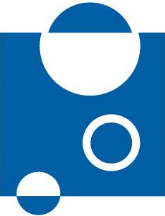 Znak sprawy: NZP/9/2022